Job picture file (not worksheet, On the screen)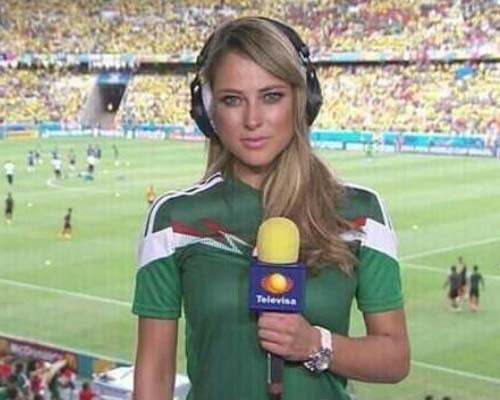 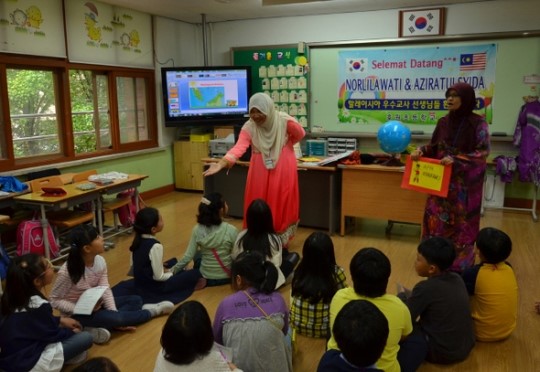 Jobs Vocabulary worksheet [the names of the jobs]         [the roles of the job]Construction worker               tells new storiesDentist                                      helps customers at a store  Salesperson                            fixes carsMechanic                                brings food to customersModel                                       does fashion showReporter                                  build housesWaiter                                      is in a movieCashier                                    cleans teethActress                                    cleans hotel roomsHousekeeper                           takes customers’ moneyFlash Cards (cut)S.O.S Plan----------Partner A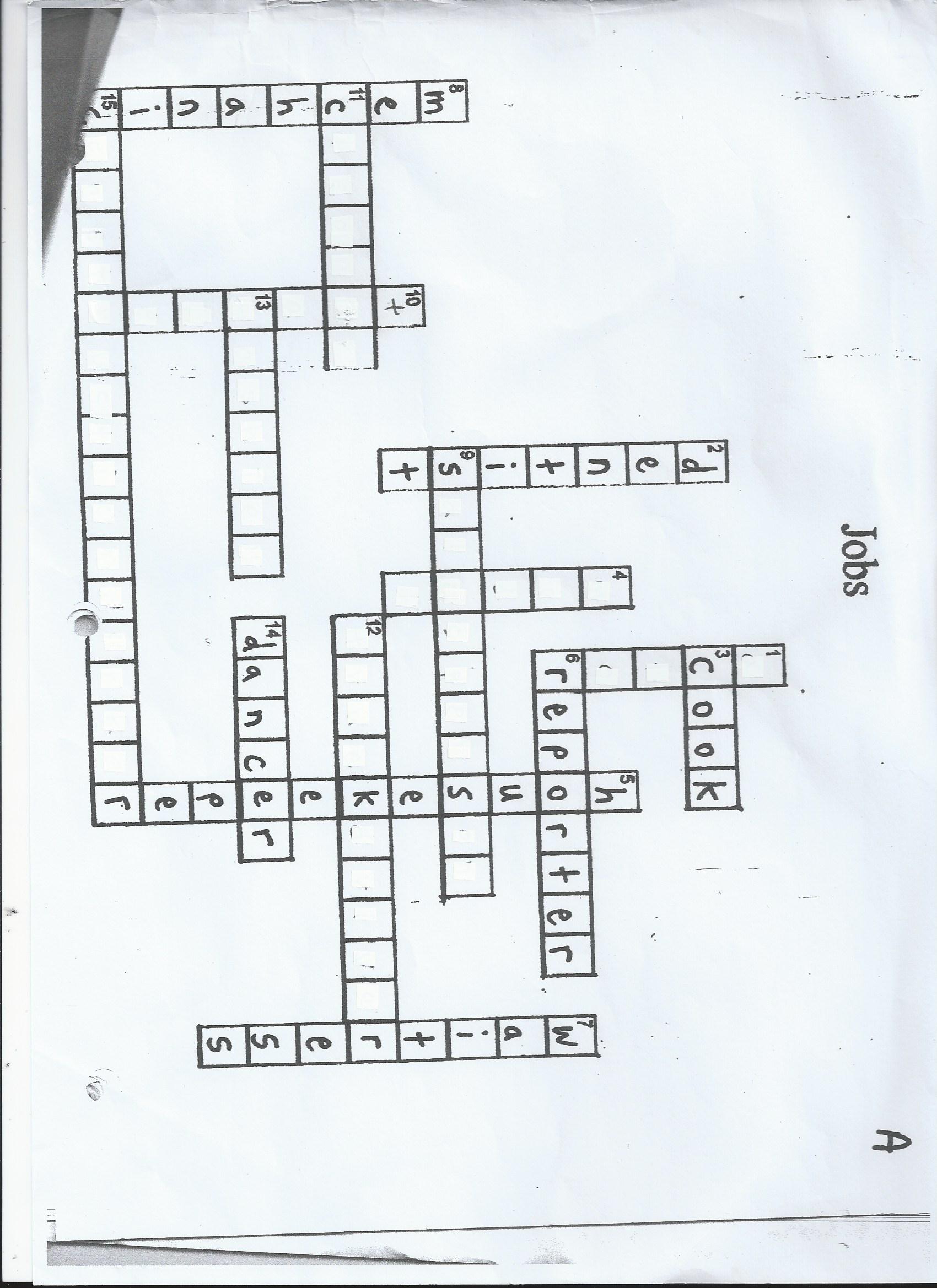 S.O.S Plan----------Partner B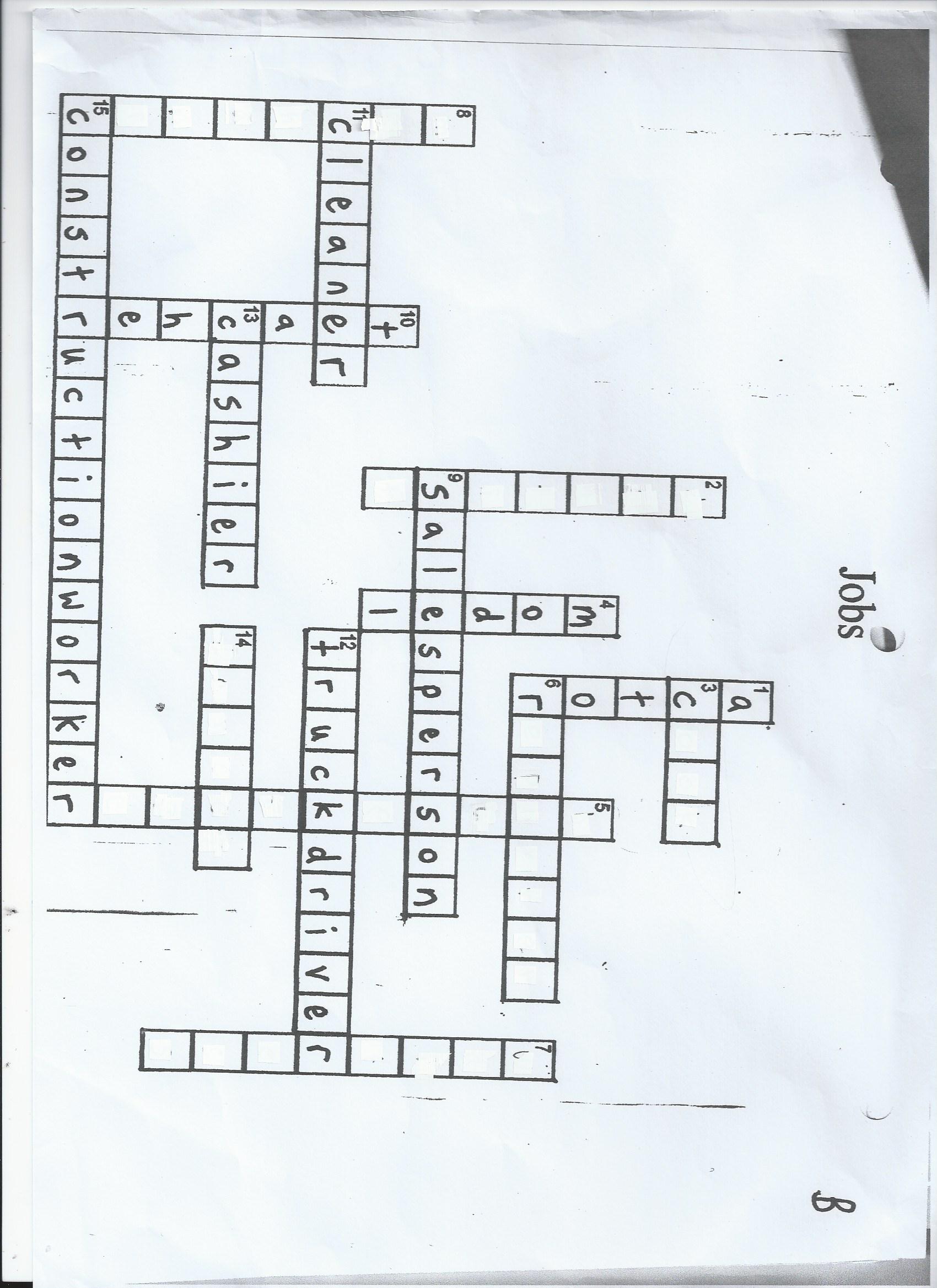 Speaking Lesson PlanSpeaking Lesson PlanSpeaking Lesson PlanSpeaking Lesson PlanTitle: Career Day Title: Career Day Title: Career Day Title: Career Day INSTRUCTORLEVEL / AGESTUDENTSLENGTHJung Hee Hong (Jung)Intermediate/ 16 years old1750 minsMaterials:Markers, white board, Job picture file, computer, projector, cable (computerprojector), Jobs Vocabulary worksheet(18 include extra), Jobs flash cards(5 include extra), Crossword puzzle(S.O.S plan)Materials:Markers, white board, Job picture file, computer, projector, cable (computerprojector), Jobs Vocabulary worksheet(18 include extra), Jobs flash cards(5 include extra), Crossword puzzle(S.O.S plan)Materials:Markers, white board, Job picture file, computer, projector, cable (computerprojector), Jobs Vocabulary worksheet(18 include extra), Jobs flash cards(5 include extra), Crossword puzzle(S.O.S plan)Materials:Markers, white board, Job picture file, computer, projector, cable (computerprojector), Jobs Vocabulary worksheet(18 include extra), Jobs flash cards(5 include extra), Crossword puzzle(S.O.S plan)Aims:Students will practice speaking by talking about careers with each other.Students will study roles of careers by discussing and explaining with each other. Students will study new vocabulary about jobs.Aims:Students will practice speaking by talking about careers with each other.Students will study roles of careers by discussing and explaining with each other. Students will study new vocabulary about jobs.Aims:Students will practice speaking by talking about careers with each other.Students will study roles of careers by discussing and explaining with each other. Students will study new vocabulary about jobs.Aims:Students will practice speaking by talking about careers with each other.Students will study roles of careers by discussing and explaining with each other. Students will study new vocabulary about jobs.Language Skills:Speaking: Discussing with other students, answering questions during the activities (crossword-S.O.S plan, explaining about jobs) Listening: Listening to other students, listening to the teacher’s instructions.Reading: Reading the Job vocabulary worksheet and flash cardsWriting: Fill in the blank ( Jobs crossword worksheets )Language Skills:Speaking: Discussing with other students, answering questions during the activities (crossword-S.O.S plan, explaining about jobs) Listening: Listening to other students, listening to the teacher’s instructions.Reading: Reading the Job vocabulary worksheet and flash cardsWriting: Fill in the blank ( Jobs crossword worksheets )Language Skills:Speaking: Discussing with other students, answering questions during the activities (crossword-S.O.S plan, explaining about jobs) Listening: Listening to other students, listening to the teacher’s instructions.Reading: Reading the Job vocabulary worksheet and flash cardsWriting: Fill in the blank ( Jobs crossword worksheets )Language Skills:Speaking: Discussing with other students, answering questions during the activities (crossword-S.O.S plan, explaining about jobs) Listening: Listening to other students, listening to the teacher’s instructions.Reading: Reading the Job vocabulary worksheet and flash cardsWriting: Fill in the blank ( Jobs crossword worksheets )Language Systems:Phonology: Learning the most common phonemes in “What is your dream job?”, “I want to be a______.”Lexis: Words in the Jobs Vocabulary Worksheet (construction worker, dentist, reporter, salesperson, mechanic, etc)Grammar: Simple present tense Discourse: Explaining about career roles with other students.Functions: Explaining the role, questioning the other students about their jobLanguage Systems:Phonology: Learning the most common phonemes in “What is your dream job?”, “I want to be a______.”Lexis: Words in the Jobs Vocabulary Worksheet (construction worker, dentist, reporter, salesperson, mechanic, etc)Grammar: Simple present tense Discourse: Explaining about career roles with other students.Functions: Explaining the role, questioning the other students about their jobLanguage Systems:Phonology: Learning the most common phonemes in “What is your dream job?”, “I want to be a______.”Lexis: Words in the Jobs Vocabulary Worksheet (construction worker, dentist, reporter, salesperson, mechanic, etc)Grammar: Simple present tense Discourse: Explaining about career roles with other students.Functions: Explaining the role, questioning the other students about their jobLanguage Systems:Phonology: Learning the most common phonemes in “What is your dream job?”, “I want to be a______.”Lexis: Words in the Jobs Vocabulary Worksheet (construction worker, dentist, reporter, salesperson, mechanic, etc)Grammar: Simple present tense Discourse: Explaining about career roles with other students.Functions: Explaining the role, questioning the other students about their jobAssumptions:Students are interested in talking about jobs.Students have some knowledge of the roles of jobs such as what a dentist does or what a model does.Students know enough words to do the explaining exerciseAssumptions:Students are interested in talking about jobs.Students have some knowledge of the roles of jobs such as what a dentist does or what a model does.Students know enough words to do the explaining exerciseAssumptions:Students are interested in talking about jobs.Students have some knowledge of the roles of jobs such as what a dentist does or what a model does.Students know enough words to do the explaining exerciseAssumptions:Students are interested in talking about jobs.Students have some knowledge of the roles of jobs such as what a dentist does or what a model does.Students know enough words to do the explaining exerciseAnticipated Errors and Solutions:Students can misspell some words and the solution is to elicit rather than correcting the mistake on the spot.Students can mismatch the word and the meaning in the Jobs Vocabulary worksheet. The solution is to ask them for the answer again rather than point out the error.Anticipated Errors and Solutions:Students can misspell some words and the solution is to elicit rather than correcting the mistake on the spot.Students can mismatch the word and the meaning in the Jobs Vocabulary worksheet. The solution is to ask them for the answer again rather than point out the error.Anticipated Errors and Solutions:Students can misspell some words and the solution is to elicit rather than correcting the mistake on the spot.Students can mismatch the word and the meaning in the Jobs Vocabulary worksheet. The solution is to ask them for the answer again rather than point out the error.Anticipated Errors and Solutions:Students can misspell some words and the solution is to elicit rather than correcting the mistake on the spot.Students can mismatch the word and the meaning in the Jobs Vocabulary worksheet. The solution is to ask them for the answer again rather than point out the error.References:Pictures - http://news.naver.com/main/read.nhn?mode=LSD&mid=sec&sid1=107&oid=076&aid=0002531957http://news.naver.com/main/read.nhn?mode=LSD&mid=sec&sid1=102&oid=028&aid=0002249323References:Pictures - http://news.naver.com/main/read.nhn?mode=LSD&mid=sec&sid1=107&oid=076&aid=0002531957http://news.naver.com/main/read.nhn?mode=LSD&mid=sec&sid1=102&oid=028&aid=0002249323References:Pictures - http://news.naver.com/main/read.nhn?mode=LSD&mid=sec&sid1=107&oid=076&aid=0002531957http://news.naver.com/main/read.nhn?mode=LSD&mid=sec&sid1=102&oid=028&aid=0002249323References:Pictures - http://news.naver.com/main/read.nhn?mode=LSD&mid=sec&sid1=107&oid=076&aid=0002531957http://news.naver.com/main/read.nhn?mode=LSD&mid=sec&sid1=102&oid=028&aid=0002249323Notes: S.O.S Plan Crossword puzzle –> make partner in class –> same two Crossword but it is different fill-the-blank ->  one student explains another student’ blank to another student -> another student figure out the blank Notes: S.O.S Plan Crossword puzzle –> make partner in class –> same two Crossword but it is different fill-the-blank ->  one student explains another student’ blank to another student -> another student figure out the blank Notes: S.O.S Plan Crossword puzzle –> make partner in class –> same two Crossword but it is different fill-the-blank ->  one student explains another student’ blank to another student -> another student figure out the blank Notes: S.O.S Plan Crossword puzzle –> make partner in class –> same two Crossword but it is different fill-the-blank ->  one student explains another student’ blank to another student -> another student figure out the blank Pre TaskPre TaskPre TaskPre TaskTitle: Picture descriptionTitle: Picture descriptionAims:To practice describing and explaining through the picture description exercise.Materials: Job picture file, computer, projectorTimeSet UpStudentsTeacher 7 minsWhole classStudents look at the pictures and think about the situation in the pictures. Then they guess the jobs that match the pictures.Students supply the answers for the pictures. Show the students the Job pictures file through the projector. Make sure the answers with the students.Notes:Make sure all students can see the pictures.Make sure all students understand the questions clearly.From -  http://news.naver.com/main/read.nhn?mode=LSD&mid=sec&sid1=107&oid=076&aid=0002531957Important.. Students have to think about jobs and the roles of jobs.Notes:Make sure all students can see the pictures.Make sure all students understand the questions clearly.From -  http://news.naver.com/main/read.nhn?mode=LSD&mid=sec&sid1=107&oid=076&aid=0002531957Important.. Students have to think about jobs and the roles of jobs.Notes:Make sure all students can see the pictures.Make sure all students understand the questions clearly.From -  http://news.naver.com/main/read.nhn?mode=LSD&mid=sec&sid1=107&oid=076&aid=0002531957Important.. Students have to think about jobs and the roles of jobs.Notes:Make sure all students can see the pictures.Make sure all students understand the questions clearly.From -  http://news.naver.com/main/read.nhn?mode=LSD&mid=sec&sid1=107&oid=076&aid=0002531957Important.. Students have to think about jobs and the roles of jobs.Task PreparationTask PreparationTask PreparationTask PreparationTitle: Matching VocabularyTitle: Matching VocabularyAims:Students study new vocabulary by doing the Jobs Vocabulary Worksheet together. Materials: Jobs Vocabulary Worksheet, Whiteboard, markerTimeSet UpStudentsTeacher 5mins5minsPairsWhole classStudents discuss the word and the meaning with their partners. Students attempt to solve the worksheet together with their partners.Students discuss their answers with the class. Divide the class into pairsHand out Jobs Vocabulary Worksheet and ask students to match the meaning with the words.Teacher asks the class for the answers of the Vocabulary Worksheet. Notes:Make sure if teacher’ instruction is clear or notCheck all students are following the classNotes:Make sure if teacher’ instruction is clear or notCheck all students are following the classNotes:Make sure if teacher’ instruction is clear or notCheck all students are following the classNotes:Make sure if teacher’ instruction is clear or notCheck all students are following the classTask RealizationTask RealizationTask RealizationTask RealizationTitle: Job role playTitle: Job role playAims:Students practice speaking by explaining and by talking about jobs. Materials: Flash cardsTimeSet UpStudentsTeacher 20minsGroupsPut the Flash cards faced down.Students take turns taking one card without showing the card to others.With that card the student is going to explain about the roles of the job on the card.Other students in the group will figure out the word.Someone who got the right answer gets the point.Teacher makes groups and gives flash cards.Teacher has to give instruction clear with ‘for example’ and CCQ(“Can explainer get the cards?”, “Can explainer say the word on the card to others”)Make sure the matching vocabulary.Notes:Make sure if teacher’ instruction is clear or not.Make sure all students can follow teacher.Notes:Make sure if teacher’ instruction is clear or not.Make sure all students can follow teacher.Notes:Make sure if teacher’ instruction is clear or not.Make sure all students can follow teacher.Notes:Make sure if teacher’ instruction is clear or not.Make sure all students can follow teacher.Post TaskPost TaskPost TaskPost TaskTitle:Explaining student’ dream jobTitle:Explaining student’ dream jobAims:Students can think and speech about their dream job(career) with English.Materials: TimeSet UpStudentsTeacher 3 mins3 minsPairsWhole classStudents talk about “What’s my dream job?” the answer with their partners. Students learn prolonged with “want to -> wanna”  Students supply the answers for the questions.Divide the class into pairs and instruct them to talk about the pictures. Discuss the answers with the students.Notes:Notes:Notes:Notes:Construction workerDentistSalespersonMechanicModelReporterWaiterCashierActress / ActorHousekeeperDancerTruck driverChefWaiter / Waitress